Tu sei la mia cristallina semplicità.Tu sei la mia anima universale.Tu sei la mia concordia pacificante.Tu sei la mia piena protezione.Tu sei la mia perfezione assoluta.Tu sei la mia salvezza eterna.Tu sei la mia immensa misericordia.Tu sei la mia vita immacolata.Tu sei pazienza irremovibile.Tu sei la mia redenzione compiuta.Tu sei la mia risurrezione santa.Tu sei la mia vita in pienezza.Ti prego, ti supplico, fa’ che cammini per te,che giunga a te, riposi in te, risorga con te.---   silenzio  ---Canto: Preghiera a MariaMaria, tu che hai atteso nel silenzio /la sua parola per noi:aiutaci ad accogliere /il Figlio tuo che ora vive in noi.Maria, tu che sei stata così docile /davanti al tuo Signore:Maria, tu che hai portato dolcemente /l’immenso dono d’amore:Maria, madre umilmente tu hai sofferto /del suo ingiusto dolore:Maria, tu che ora vivi nella gloria /assieme al tuo Signore.[ Terminato il canto puoi continuare la tua preghiera personale per tutto il tempo che desideri.Sul tavolino trovi un foglietto con dei testi che possono aiutarti a meditare.Alle ore 7.00, le Lodi concluderanno l’esperienza dell’SdPwhite.Grazie per averci accompagnato in questa veglia notturna. ]SdPwhite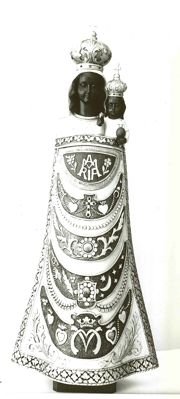 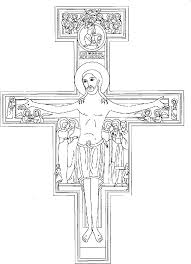 Preghieraper l’arrivo in seminario della Croce di San Damiano e della statua della Vergine di Loreto Canto: Re di gloria---   la croce e la statua vengono posizionate al centro della chiesa, vengono accese le lampade   ------   silenzio  ---Salmo (130) Dal profondo a te grido, o Signore;Signore, ascolta la mia voce.  Siano i tuoi orecchi attenti  alla voce della mia supplica.  Se consideri le colpe, Signore,  Signore, chi ti può resistere?  Ma con te è il perdono:  così avremo il tuo timore. Io spero, Signore. Spera l’anima mia, attendo la sua parola. L’anima mia è rivolta al Signore più che le sentinelle all’aurora. Più che le sentinelle l’aurora, Israele attenda il Signore, perché con il Signore è la misericordia e grande è con lui la redenzione. Egli redimerà Israele da tutte le sue colpe.Gloria…---   silenzio  ---Canto: 	Questa notte non è più notte davanti a te		il buio come luce risplende.Dal vangelo secondo Giovanni (13, 31-38.14,1-8][In quella notte Gesù disse ai suoi discepoli]: «Ora il Figlio dell’uomo è stato glorificato, e Dio è stato glorificato in lui. 32 Se Dio è stato glorificato in lui, anche Dio lo glorificherà da parte sua e lo glorificherà subito. 33 Figlioli, ancora per poco sono con voi; voi mi cercherete ma, come ho detto ai Giudei, ora lo dico anche a voi: dove vado io, voi non potete venire. 34 Vi do un comandamento nuovo: che vi amiate gli uni gli altri. Come io ho amato voi, così amatevi anche voi gli uni gli altri.  35 Da questo tutti sapranno che siete miei discepoli: se avete amore gli uni per gli altri». 36 Simon  Pietro  gli  disse: «Signore, dove vai?».  Gli rispose Gesù: «Dove  io vado, tu per ora non puoi seguirmi; mi seguirai più tardi». 37 Pietro disse: «Signore, perché non posso seguirti ora? Darò la mia vita per te!». 38 Rispose Gesù: «Darai la tua vita per me?». ---   silenzio   -   si ripete il canto   ---1 Non sia turbato il vostro cuore. Abbiate fede in Dio e abbiate fede anche in me. 2 Nella casa del Padre mio vi sono molte dimore. Se no, vi avrei mai detto: “Vado a prepararvi un posto”? 3 Quando sarò andato e vi avrò preparato un posto, verrò di nuovo e vi prenderò con me, perché dove sono io siate anche voi.  4 E del luogo dove io vado, conoscete la via». 5 Gli   disse   Tommaso:   «Signore,   non   sappiamo   dove   vai;   come   possiamo conoscere la via?».  6 Gli disse Gesù: «Io sono la via, la verità e la vita. Nessuno viene al Padre se non per mezzo di me. 7 Se avete conosciuto me, conoscerete anche il Padre mio: fin da ora lo conoscete e lo avete veduto». 8 Gli disse Filippo: «Signore, mostraci il Padre e ci basta».---  si ripete il canto   ---Lode alla croce e offerta dell’incenso G: Carissimi, il Signore Gesù,ha reso la croce talamo, trono e altare.In essa si è mostrato sposo, per essa ha rivelato la sua signoria,con essa si è offerto come sacrificio vivente.Innalziamo a lui, nostro Salvatore, lui amore messo in croce,la nostra lode e la profusione del nostro cuore:---   nel momento iniziale:  	alcuni giovani fanno l’offerta dell’incenso a nome di tutti e a cori alterni si prega come segue  ---  nelle altre ore:  processionalmente ciascuno è invitato a porre un granello d’incenso nel braciere e proclamare una delle seguenti “lodi”Tu sei il mio Dio vivo, la mia forza, il mio giudice.Tu sei il medico onnipotente.Tu sei sacerdote in eterno.Tu sei guida alla patria del cielo.Tu sei la mia luce vera.Tu sei la mia dolcezza santa.Tu sei la mia splendida sapienza.Ho incontrato te Gesù,e ogni cosa in me è cambiata,tutta la mia vita ora ti appartiene,tutto il mio passato io l'affido a te, Gesù , Re di gloria mio Signor!Tutto in te riposa,la mia mente il mio cuore,trova pace in te, Signor,tu mi dai la gioia.Voglio stare insieme a te,non lasciarti mai,Gesù, Re di gloria mio Signor!Dal tuo amor chi mi separerà,sulla croce hai dato la vita per me,una corona di gloria mi daraiquando un giorno ti vedrò!Tu in te riposa,la mia mente il mio cuore,trova pace in te, Signor,tu mi dai la gioia vera.Voglio stare insieme a te,non lasciarti mai,Gesù, Re di gloria mio Signor!Dal tuo amor …Io ti aspetto mio Signor,io ti aspetto mio Signor,io ti aspetto mio re